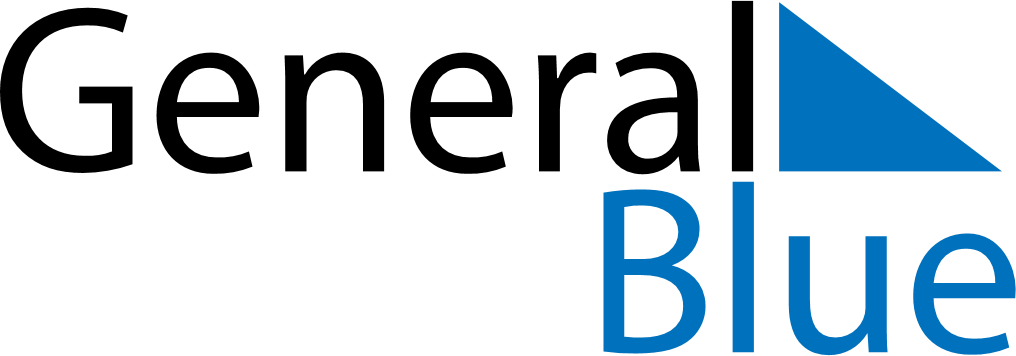 May 2024May 2024May 2024May 2024May 2024May 2024Kokemaeki, Satakunta, FinlandKokemaeki, Satakunta, FinlandKokemaeki, Satakunta, FinlandKokemaeki, Satakunta, FinlandKokemaeki, Satakunta, FinlandKokemaeki, Satakunta, FinlandSunday Monday Tuesday Wednesday Thursday Friday Saturday 1 2 3 4 Sunrise: 5:20 AM Sunset: 9:34 PM Daylight: 16 hours and 13 minutes. Sunrise: 5:17 AM Sunset: 9:37 PM Daylight: 16 hours and 19 minutes. Sunrise: 5:15 AM Sunset: 9:39 PM Daylight: 16 hours and 24 minutes. Sunrise: 5:12 AM Sunset: 9:42 PM Daylight: 16 hours and 30 minutes. 5 6 7 8 9 10 11 Sunrise: 5:09 AM Sunset: 9:45 PM Daylight: 16 hours and 35 minutes. Sunrise: 5:06 AM Sunset: 9:47 PM Daylight: 16 hours and 41 minutes. Sunrise: 5:03 AM Sunset: 9:50 PM Daylight: 16 hours and 46 minutes. Sunrise: 5:01 AM Sunset: 9:53 PM Daylight: 16 hours and 52 minutes. Sunrise: 4:58 AM Sunset: 9:55 PM Daylight: 16 hours and 57 minutes. Sunrise: 4:55 AM Sunset: 9:58 PM Daylight: 17 hours and 2 minutes. Sunrise: 4:52 AM Sunset: 10:00 PM Daylight: 17 hours and 8 minutes. 12 13 14 15 16 17 18 Sunrise: 4:50 AM Sunset: 10:03 PM Daylight: 17 hours and 13 minutes. Sunrise: 4:47 AM Sunset: 10:06 PM Daylight: 17 hours and 18 minutes. Sunrise: 4:45 AM Sunset: 10:08 PM Daylight: 17 hours and 23 minutes. Sunrise: 4:42 AM Sunset: 10:11 PM Daylight: 17 hours and 28 minutes. Sunrise: 4:40 AM Sunset: 10:13 PM Daylight: 17 hours and 33 minutes. Sunrise: 4:37 AM Sunset: 10:16 PM Daylight: 17 hours and 38 minutes. Sunrise: 4:35 AM Sunset: 10:18 PM Daylight: 17 hours and 43 minutes. 19 20 21 22 23 24 25 Sunrise: 4:32 AM Sunset: 10:21 PM Daylight: 17 hours and 48 minutes. Sunrise: 4:30 AM Sunset: 10:23 PM Daylight: 17 hours and 53 minutes. Sunrise: 4:27 AM Sunset: 10:26 PM Daylight: 17 hours and 58 minutes. Sunrise: 4:25 AM Sunset: 10:28 PM Daylight: 18 hours and 3 minutes. Sunrise: 4:23 AM Sunset: 10:31 PM Daylight: 18 hours and 7 minutes. Sunrise: 4:21 AM Sunset: 10:33 PM Daylight: 18 hours and 12 minutes. Sunrise: 4:19 AM Sunset: 10:35 PM Daylight: 18 hours and 16 minutes. 26 27 28 29 30 31 Sunrise: 4:17 AM Sunset: 10:38 PM Daylight: 18 hours and 20 minutes. Sunrise: 4:15 AM Sunset: 10:40 PM Daylight: 18 hours and 25 minutes. Sunrise: 4:13 AM Sunset: 10:42 PM Daylight: 18 hours and 29 minutes. Sunrise: 4:11 AM Sunset: 10:44 PM Daylight: 18 hours and 33 minutes. Sunrise: 4:09 AM Sunset: 10:46 PM Daylight: 18 hours and 37 minutes. Sunrise: 4:07 AM Sunset: 10:48 PM Daylight: 18 hours and 41 minutes. 